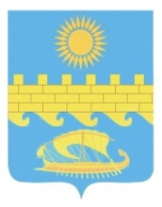 СОВЕТ МУНИЦИПАЛЬНОГО ОБРАЗОВАНИЯ ГОРОД-КУРОРТ АНАПА       9   СЕССИЯ СОВЕТА МУНИЦИПАЛЬНОГО ОБРАЗОВАНИЯ ГОРОД-КУРОРТ АНАПАЧЕТВЕРТОГО СОЗЫВАРЕШЕНИЕот  28 января 2021 г.  № 93          город-курорт АнапаОб установлении границ территорий, на которых осуществляется территориальное общественное самоуправление в муниципальном образовании город-курорт АнапаВ соответствии со статьями 18, 28 Устава муниципального образования 
город-курорт Анапа, Совет муниципального образования город-курорт Анапа Р Е Ш И Л:1. Установить границы территорий, на которых осуществляется территориальное общественное самоуправление в муниципальном образовании город-курорт Анапа согласно приложению к данному решению.2. Признать утратившим силу решение Совета муниципального образования город-курорт Анапа от 20 февраля 2020 г. № 599 «Об установлении границ территорий, на которых осуществляется территориальное общественное самоуправление в муниципальном образовании город-курорт Анапа».3. Разместить настоящее решение на официальном сайте администрации муниципального образования город-курорт Анапа в информационно-телеком-муникационной сети «Интернет».4. Опубликовать настоящее решение в печатном средстве массовой информации.5. Контроль за выполнением настоящего решения возложить на заместителя главы муниципального образования город-курорт Анапа Вовка В.А. и комитет по правовым и нормативным вопросам, правопорядку, территориальному общественному самоуправлению и развитию сельских территорий Совета муниципального образования город-курорт Анапа (Дубошин А.В.).6. Настоящее решение вступает в силу после его официального опубликования.Глава муниципального образованиягород-курорт Анапа									      В.А. ШвецПредседатель Советамуниципального образованиягород-курорт Анапа								 Л.П. Красноруцкий